 Journal Entry   Math 8 LG 2:  Understanding Percent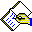 Key Ideas on page 127.  Fill in the blanks.a)  To represent a percent, you can shade squares on a grid of _____________________________________________________________________________________________.One completely shaded grid represents________________________________________.b) To represent a percent greater than 100%, ___________________________________________________________________________________________________________.c)  To represent a fractional percent between 0% and 1%, ________________________________________________________________________________________________.d)  To represent a fractional percent greater than 1%, shade__________________________________________________________________________________________________________________________________________________________________________.Key Ideas on page 135.  Fill in the blanks and provide examples.a)  Fractions, decimals, and percents can be used to ________________________________________________________________________________________________________.b) Percents can be written as fractions and as decimals.  Provide 3 examples from page 135.Key Ideas on page 141.  Fill in the blanks and provide an example.a)  To calculate the percent of a number, write the percent as a __________________________________________________________________________________________________.b)  Provide one example from page 141.Key Ideas on page 148.  Fill in the blanks and provide an example.a)  Percents can be combined by ____________________________________________________________________________________________________________________________.b) Provide one example from page 148.c) Create your own word problem showing an example of percents then solve the problem you have created.